РАСПОРЯЖЕНИЕ29.04.2022                                                г. Норильск                                            № 2226О создании рабочей группы по реализации на территории муниципального образования город Норильск проекта Цифровизации городского хозяйства «Умный город»В целях эффективного исполнения национального проекта «Жилье и городская среда», утвержденного протоколом заседания президиума Совета при Президенте Российской Федерации по стратегическому развитию и национальным проектам от 24.09.2018 №12, исполнения ведомственного проекта Цифровизации городского хозяйства «Умный город», утвержденного Приказом Министерства строительства и жилищно-коммунального хозяйства Российской Федерации от 31.10.2018 №695/пр,Назначить муниципальным куратором ведомственного проекта Цифровизации городского хозяйства «Умный город» начальника Управления городского хозяйства Администрации города Норильска.Создать рабочую группу по реализации на территории муниципального образования город Норильск ведомственного проекта Цифровизации городского хозяйства «Умный город» (далее – рабочая группа) и утвердить ее состав (прилагается).Поручить рабочей группе оперативное решение вопросов, связанных с внедрением технологий и реализацией мероприятий ведомственного проекта Цифровизации городского хозяйства «Умный город» на территории муниципального образования город Норильск, включая размещение информации в Системе мониторинга и анализа реализации мероприятий по цифровизации городского хозяйства «Умный город».Контроль исполнения пунктов 2, 3 настоящего распоряжения возложить на заместителя Главы города Норильска по городскому хозяйству. Разместить настоящее распоряжение на официальном сайте муниципального образования город Норильск.Глава города Норильска                                                                                    Д.В. КарасевУТВЕРЖДЕНраспоряжением Администрации города Норильскаот 29.04.2022 № 2226СОСТАВрабочей группы по реализации на территории муниципального образования город Норильск ведомственного проекта Цифровизации городского хозяйства «Умный город»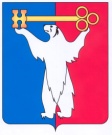 АДМИНИСТРАЦИЯ ГОРОДА НОРИЛЬСКАКРАСНОЯРСКОГО КРАЯПредседатель рабочей группы- Начальник Управления городского хозяйства Администрации города НорильскаЗаместитель председателя рабочей группы- заместитель начальника Управления городского хозяйства по энергетике – главный энергетик городаЧлены рабочей группы:Начальник Управления информатизации и связи Администрации города НорильскаНачальник Управления информатизации и связи Администрации города НорильскаНачальник Управления по реновации Администрации города НорильскаНачальник Управления по правопорядку и административной практике Администрации города НорильскаНачальник Управления по делам ГО и ЧС Администрации города НорильскаНачальник Управления по реновации Администрации города НорильскаНачальник Управления по правопорядку и административной практике Администрации города НорильскаНачальник Управления по делам ГО и ЧС Администрации города НорильскаДиректор МКУ «Управление жилищно-коммунального хозяйства»Директор МКУ «Управление жилищно-коммунального хозяйства»Начальник МКУ «Управление капитальных ремонтов и строительства»Начальник МКУ «Управление капитальных ремонтов и строительства»Директор МУП «Коммунальные объединенные системы»Начальник МКУ «Норильскавтодор»Директор МУП «Коммунальные объединенные системы»Начальник МКУ «Норильскавтодор»Директор МУП ТПО «ТоргСервис»Директор МУП ТПО «ТоргСервис»